                   INSTITUTO ESTATAL DE EDUCACIÓN PÚBLICA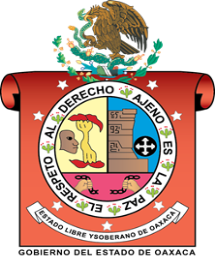 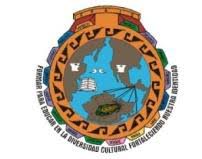 DEL ESTADO DE OAXACA ESCUELA NORMAL BILINGUE INTERCULTURAL DE OAXACACLAVE: 20DNL0001RLICENCIATURA EN EDUCACIÓN PRIMARIA INTERCULTURAL BILINGÜEASESORA: CRISTINA LORENZO HERNANDEZPROCESO DE ALFABETIZACION INICIALESTUDIANTE:ROSA LINDA LOPEZ GOMEZGRUPO: 202 PRIMARIATERCER SEMESTRESIERRA JUAREZSAN JERONIMO TLACOCHAHUAYA, TLACOLULA OAXACA A 16 DE OCTUBRE DEL 2020- ¿Cómo defines las prácticas sociales del lenguaje?Es donde nosotros interactuamos con los demás, más que nada se emplea en las escuelas para aludir a los contenidos y los ejercicios vinculados que tienen que ver con la lectura, la escritura y producción de textos, influye también en la comunicación oral, es decir que ocupamos nuestras capacidades para comunicarnos a través de la lengua escrita y oral, esto es importante ya que a través de ellos están constituidos por los diferentes usos de lenguaje que nos permiten comunicarnos de forma oral o escrita de recibir, transmitir, y utilizar la información a la interpretación, a la comprensión de la realidad, la construcción y el intercambio de conocimientos.- ¿Qué practicas alfabetizadoras se dan en la vida cotidiana de los niños? (en la casa, en el barrio, en los diferentes espacios de la comunidad)En la casa: Cuando están con sus papás se presentan momentos en donde dialogan teniendo una conversación por eso es importante el uso del vocabulario que es esencial para todos, es por ello que desde muy temprana edad ya pueden expresarse, ya con el volumen y tono de voz que sea adecuado para ellos, también con la interacción de sus familiares al dialogar, la convivencia.En la escuela: para que así en las escuelas se percaten y los maestros al momento de realizar actividades para su aprendizaje  donde el niño pueda recordar lo que el docente le enseña buscando la manera de cómo puede mejorar su desempeño por ejemplo en una clase pueden hacer la  ubicación de las secciones de un libro, señalar  con un dedo las palabras que se van leyendo, describir imágenes  relacionados con un texto, promover la narración de una historial a partir de imágenes para que el niño vaya interactuando y así poder proporcionarle un mejor aprendizaje.En el barrio: es ahí donde los niños van a jugar con sus demás amigos de la misma edad al intercambiar sus juguetes, al momento que se divierten, comparten los mismos gustos, estudian y se ayudan entre ellos, al asistir en los cumpleaños, ahí dialogan entre ellos, aprenden a relacionarse con las demás personas, interactuando en el lugar donde viven.En los diferentes espacios de la comunidad: al momento de interactuar con las demás personas de diferentes edades aprenden como desenvolverse y a imitar lo que ellos hacen aprendiendo a través de las experiencias, observando cada detalle.- ¿Qué elementos del ambiente de aprendizaje favorecen la alfabetización inicial?-Al momento de interactuar con otras personas donde aprenden a partir de las experiencias-la elaboración de materiales didácticos-a través de los juegos, cantos-estrategias para poder enseñar-el contexto y lugar - ¿Qué elementos del ambiente sociocultural influyen en el proceso de alfabetización inicial y como se relacionan?El ambiente donde los individuos interactúan entre si donde comparten las mismas tradiciones, creencias, también el entorno que la rodea de igual manera la forma en que se integran en la sociedad donde les brindan los conocimientos previos que han adquirido a lo largo de los años, también el comportamiento que rige el comportamiento del ser humano dentro de la sociedad y son inculcados dentro del núcleo familiar desde muy temprana edad es ahí donde aprenden a desarrollar su conocimiento y aprendizaje.- ¿Que estrategias son las más pertinentes y adecuadas para la alfabetización inicial? pueden ser actividades para que los niños aprendan, pueden empezar con repetir, subrayar, realizar esquemas, realizar preguntas, hacer el abecedario para que los niños vayan conociendo o representándolos a través de imágenes, realizar materiales didácticos para mejorar su aprendizaje.  - ¿Que implica leer y escribir en contextos bilingües?Implica tener una responsabilidad y saber comprender la importancia de lo que significa nuestra lengua originaria tanto la lengua castellana, teniendo una mirada desde nuestra cultura, y así no perder la costumbre y saber redactar y leer en la lengua materna para así seguirla conservándola, para tener algo que dejarles a las nuevas generaciones ya que la lengua es fundamental en los pueblos originarios, para así poderla dominar y no perderla, así adquirimos los conocimientos y las habilidades para entender e interpretar la realidad cotidiana que vivimos actualmente que son fundamentales y necesarias para nuestro aprendizaje.